Date de naissance :        Ville de naissance : 		N° de département :                          Nationalité :  Adresse : Code postal : Ville : Tél. domicile :         Tél. portable :    Adresse e-mail :    N° de Sécurité Sociale : Permis de conduire véhicule :   Oui   Non    Véhicule pour venir en formation :   Oui   Non    2 - SITUATION DE FAMILLE Célibataire /	 Marié(e) /  Vie maritale /  Divorcé(e) /  Séparé(e) / Veuf(ve)Nombre d’enfants :          Âges : Contact de la personne à contacter en cas d’urgence : Prénom et nom : Téléphone portable : 3 - SITUATION ACTUELLESituation avant l’entrée en formation : Cochez  Salarié du secteur privé    Agent de la fonction publique  Demandeur d’emploi suivi par  Pole Emploi     Cap Emploi    La Mission LocaleIndiquez votre numéro d’identifiant PE :   Departement du Pôle Emploi :  35  44  56 Autre, lequel : depuis le :  Contact du référent :Prénom et nom : Mail : Téléphone :  Autre, précisez : Dernier ou actuel poste occupé : 4 - FORMATIONSStagiaire sortant d’une prépa    oui       nonLaquelle ?   5 – RESSOURCES ACTUELLESCochez la case correspondante : Salaire	 ARE 	 ASS	 AAH	 RSA   Indemnités journalières	 Pension d’invalidité    API  Alloc Parent Isolé.e Rente accident travail / maladie professionnnelle    Allocation compensatoire AAH   Contrat jeune	   Contrat de sécurisation professionnel En congé parental   Autres, précisez 6 – SITUATION DE HANDICAPAvez-vous une reconnaissance de situation de handicap ? Oui	 NonSi oui, merci de compléter les informations ci-dessous :Numéro de dossier MDPH : Adresse de la MDPH ;  Reconnaissance en qualité de travailleur handicapé (RQTH) : Date d’effet de la RQTH : Date de fin de validité : Date de renouvellement : Etes vous suivi par un établissement médicalisé IME :  Oui	 NonSi oui, Lequel : Contact du référent (RQTH) qui vous accompagne dans la démarche de formation Contact du référent :Prénom et nom : Mail : Téléphone : 7 – VOTRE PROJET PROFESSIONNELQuel est votre projet professionnel ?8 – ACTIVITES NON PROFESSIONNELLES ET PASSIONSQuelles sont vos activités non professionnelles et vos passions ?9 – PIECES ADMINISTRATIVESLa fiche de renseignements complétée des pièces administratives suivantes :  1 photo d’identité     La carte nationale d’identité (recto-verso) ou passeport en cours de validité CV Copie de diplôme le plus élevé Attestation de responsabilité civile Attestation de la RQTH si reconnaissance effectuée  Carte de séjour ou récépissé en cours de demande de validité CONTACTDossier à adresser par courrier, par mail ou à déposer auprès de :GIP Campus Esprit Industries – Ophélie Renault – Dossier Prépa Avenir– 26 quai Surcouf 35600 REDON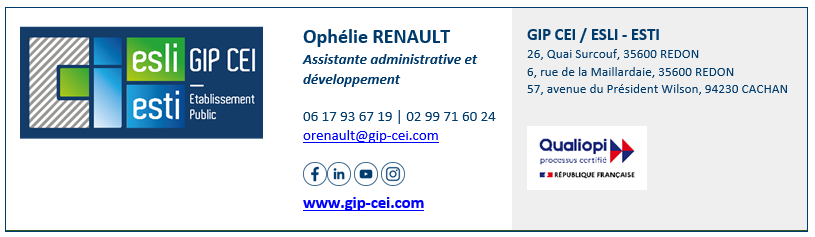 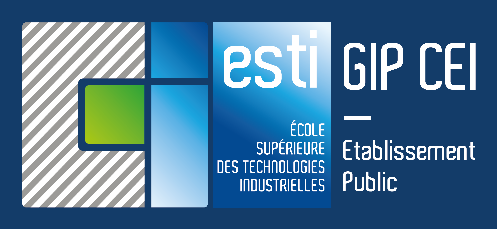 FORMATIONAgent Polyvalent 4.0Du 06/03/2023 au 21/07/2023Date actualisation15/12/2023FORMATIONAgent Polyvalent 4.0Du 06/03/2023 au 21/07/2023Version n°1PREPA AVENIRFiche de renseignement1 - Etat civil :Civilité 	 Madame 		 Monsieur 		Nom de naissance :  Nom d’usage si différent : Prénom : PhotoIdentitéDiplômes obtenusIntituléRésultats MENTIONNER L’ANNEERésultats MENTIONNER L’ANNEEDiplômes obtenusIntituléObtenuNon obtenuCAP ; BEPBACCALAUREATBTS DUT DEUG DEUSTLICENCEMASTER BAC+4MASTER BAC+5Sans niveau spécifique